Mreža podrške inkluzivnom obrazovanju				Loklana mreža  na području Školske uprave JagodinaPOZIV NA SASTANAK MREŽE PODRŠKE INKLUZIVNOM OBRAZOVANjUPoštovani predstavnici Ministarstva prosvete, nauke i tehnološkog razvoja,Poštovani predstavnici Lokalne samouprave, Poštovani predstavnici srednjih škola,Poštovani predstavnici osnovnih škola,
Poštovani roditelji,Poštovani članovi Mreže podrške za inkluzivno obrazovanjeDostavljamo vam PROGRAM četvrtog  regionalnog sastanka Mreže podrške inkluzivnom obrazovanju, koji će se održati 15. oktobra 2013.godine u Paraćinu, u OŠ "Stevan Jakovljević", ulica Vojvode Bojovića br. 13 U prvom delu sastanka, članice mreže predstaviće aktivnosti Mreže podrške za inkluzivno obrazovanje i biće prikazan primer dobre prakse tranzicije deteta sa smetnjama u razvoju, iz OŠ u SŠ. (u prilogu)U drugom delu sastanka planirano je da analiziramo stanje u školama na taritorijama Pomoravskog okruga u okviru istih tema .Na osnovu izloženih aktivnosti u prvom delu i diskusije u drugom delu, definisaćemo oblike međusobne saradnje sa ciljem pružanja podrške obrazovno vaspitnim ustanovama u primeni inkluzivnog obrazovanja. U prilogu vam dostavljamo agendu za predstavljanje rada MIO.  Molimo Vas da potvrdite Vaše učešće na ovom sastanku na mejl snezana01@ptt.rs ili na telefone 063 85 111 30 i 064 808 15 40Zahvaljujem Vam na saradnji!Koordinator lokalneMreže podrške inkluzivnog obrazovanja za Pomoravski okrugSnežana Mitrović------------------------------------------Datum: 15. oktobar 2013god.Mesto: Paraćin, OŠ „Stevan Jakovljević“, ParaćinTeme sastanka:
12:00 -12:20	Predstavljanje Mreže podrške inkluzivnom obrazovanju (članica mreže : Vera Muždeka )12:20 -12:40	Predstavljanje aktivnosti lokalne Mreže podrške inkluzivnom obrazovanju za Pomoravsi okrug (koordinatorka lokalne Mreže podrške IO: Snežana Mitrović)12:40 -13:00	Nova zakonska rešenja u domenu inkluzivnog obrazovanja (Dubravka Jovanović,koordinatorka za inkluzivno obrazovanje u ŠU Jagodina)13:00 -13:15	Procedura i podsticaj za izradu obogaćenih i proširenih sadržaja obrazovno-vaspitnog rada za dete i učenika sa izuzetnim sposobnostima (članica mreže: Snežana Tanić)13:15 –14:00	Predstavljanje primera dobre prakse: "Mala škola velikog srca", OŠ " Đura Jakšić", Plažane, tranzicija deteta sa smetnjama u razvoju iz OŠ u SŠ i uloga STIO tima u tom procesu ( Olgica Dimitrijević, direktorka OŠ "Đura Jakšić", Plažane)  14:00 -14:15 Pauza14:15-15:00 Planiranje i širenje rada mreže, promovisanje lokalne mreže (članovi lokalne MIO) 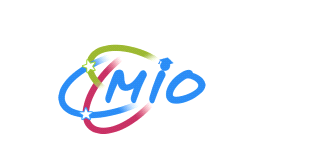 